Дата__________________ 						Фамилия, имя _____________________Народы, языки и религииК самым многочисленным народам относятся: а) китайцыб) хиндустанцыв) испанцыПринадлежность к сообществу в целом составляет то, кем каждый из нас ощущает, определяет наше:а) самосознаниеб) самопониманиев) самоопределениеКакой цифрой обозначены районы распространения католицизма?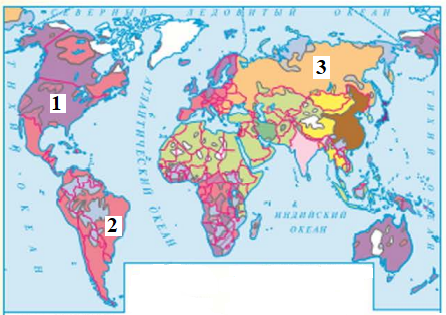 а) 1б) 2в) 3Какой цифрой обозначены места компактного проживания якутов?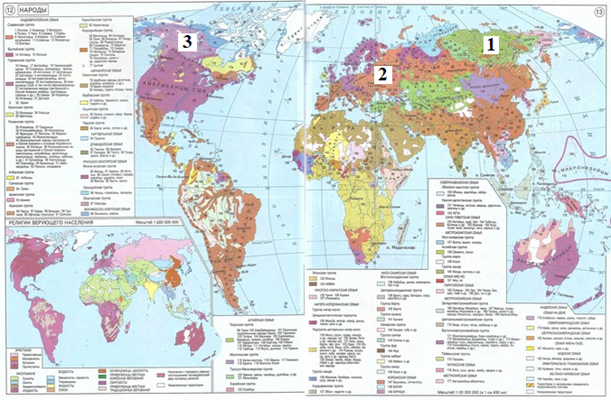 а) 1б) 2в) 3Народы друг от друга отличаются:а) языкомб) культуройв) территорией проживанияСовокупность языков, произошедшие от одного корня – это:а) языковая группаб) языковая командав) языковая семьяНаиболее распространенные языки мира:а) чамикуроб) китайскийв) английскийКакое происхождение ряда представленных языков?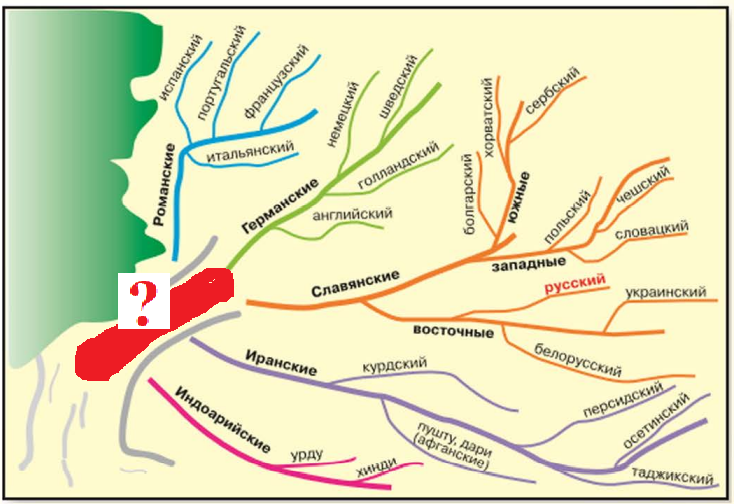 а) алтайскиеб) индоевропейскиев) америндскиеК мировым религиям относят:а) исламб) буддизмв) даосизмХристианство включает следующие направления:а) православиеб) католицизмв) протестантство